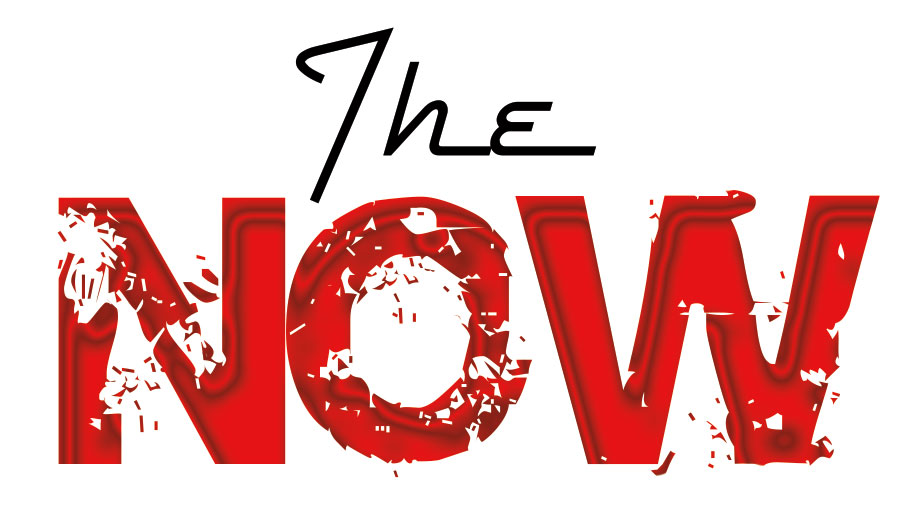 Contract RiderThis contract rider is to help ensure a successful and profitable event. The following are things that will help the performance go smoothly and without delay or complications. Any questions at all, please inquire at the numbers listed at the bottom of this document.Promotion/AdvertisingAll events should be billed as “The Now”.Posters, and flyers will be delivered 4 weeks prior to the event either by USPS mail, or in person. If there is any delay in the processing of promotional items, please contact immediately using the numbers at the end of this rider. There are additional promotional items available at the website: www.thenowband.com, if you should require additional photos, flyers, stage plots or logo files.Load In / Set UpProduction load-in will begin approximately 6 hours prior to show time unless prior arrangements are made. All load in times are listed in the performance contract. Complete, unfettered access to entry doors, power panels, fuse boxes and stage area is essential for an on time show. Production personnel are not responsible for the removal of tables, chairs, and other venue items from the stage area. Please be sure that the stage is cleared prior to production arrival. In the event of support acts, THE NOW reserves the right to load in early in the day and set up the back line behind and/or before such acts, so as to facilitate a quick change over and punctual start time. Stage and Power RequirementsThe desired minimum stage requirements are 20’W x 12’D. A stage 24’W x 16’D or larger is ideal for larger production events and festival shows. Please no high stages. MINIMUM height needed for REAR light trussing at back of stage is 12 feet from STAGE FLOOR to the above tent slope. 16 feet is preferred. Minimum 12’H GROUND TO TENT HEIGHT OF FRONT TRUSS IS DESIRED.  A 220 Watt / 50 Amp service disconnect/fuse box located near the stage is preferred or within 100 feet. A 4 pin range plug is also sufficient. Stage stairs should only be positioned on the sides of the stage near the middle, or front of the stage, NOT on the rear side of the stage.  House Production RequirementsThe Now, when using a house provided sound company will have the right to have the house production company LOWER any front light trussing to accommodate adding our logo banners and or logo scrims. The Now will come “self-contained” to these sound provided shows with our own soundboard, microphones, snake box and microphone stands, but will use the house provided microphone cables and AC power drops. Restroom AccommodationsFor festival events, it is desired to have a portable bathroom located within 50-75 feet of the backstage area to ensure break times are adhered to, due to long lines at the provided restroom facilities on the grounds.Dressing/Tuning RoomA room to change clothes, tune up and prepare for the performance is appreciated. If said room is provided, please have an AC power outlet or access to power whenever possible. Parking AccommodationsParking for two truck/trailer combination vehicles, and 4 auto vehicles is desired. Please forward any parking or grounds access passes well ahead of the event.SecurityAt no time is a crowd member allowed on stage, before, during or after performance unless authorized by artist management. At no time is anyone other than band members, or crew allowed in the back stage area, dressing room, or other reserved areas, unless otherwise authorized. All crew members will have backstage access passes that allow the venue to know who is working for the band. All guests will have appropriate passes for access. Performance DetailsPerformance contract is deemed to be executed and fulfilled upon the commencement of the performance. The Now will perform (2) 90 minute sets with (1) 30 minute break, unless otherwise agreed to prior to the event. The performance contract will clearly state the planned show schedule. Please adjust your advertised starting time accordingly. PaymentFull payment shall be made upon completion of performance unless otherwise agreed to and stated in the performance contract. No personal checks accepted on the date of performance. All payment must be in the form of cash or company check. All checks will be made out to “The Now Band”. A W-9 form is available upon request. Events that required a deposit, shall have that deposit paid with the signing and return of the performance contract. Inclement Weather Clause All outdoor events include the inclement weather clause as stated in the performance contract: In the event of inclement weather, purchaser to pay artist full contract price, unless other arrangements are listed in the performance contract. All event cancellations due to inclement weather should be made prior to 12:00PM, if at all possible, on the day of the performance or earlier, by contacting Michael Rossa @ 414-350-1680.------------------------------------------------------------By signing below, I, acknowledge that I have read the above contract rider.X __________________________________________________________Contact InformationBand Manager/On Site ContactMichael Rossa		414-350-1680		mikali357@yahoo.com		